Introduction to fire safety in the workplaceManaging conflictSelf Awareness and personal developmentstress management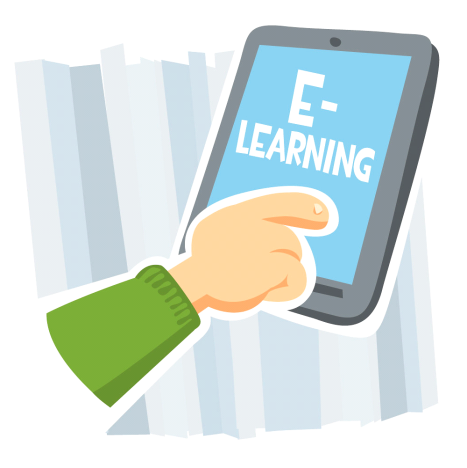 team workingHealth and safetymanual handlingsafeguarding childrenfood safetyintroduction to allergensFree to anyone who is economically inactiveWork or claiming benefits.wORK from home at your own pace. All you need is a tablet or a computer and a link will be sent to your personal email address.On completion you will receive a certificate from awarding body - Highfield Group.email ADELE.COOPER@COMMUITY-MATTERS.ORG.UK OR PHONE 07718651259 FOR FURTHER INFORMATIOn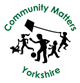 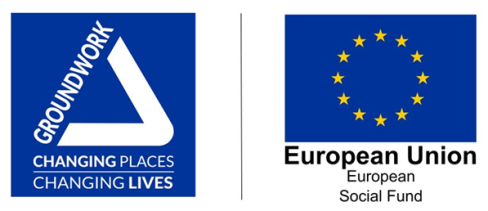 